Woodpecker Court Youth Activities Ltd. 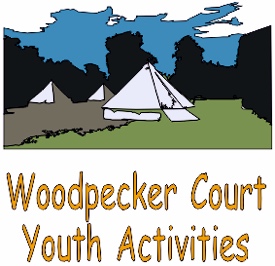  Woodpecker Court | Wigmore Lane | Eythorne | Kent | CT15 4BFTel: 01304 830958 Mobile: 07720 800391Email: dmeehan@woodpeckercourt.comRegistered Company: 9629678 registered in England and WalesVAT registration number: 218990574Case Study TemplateInitials of learner: LTYear Group: 9Dates case study covering from and to:  17 – Jul 18Brief profile of learner:On starting with us LT would flee from school when he felt uncomfortable, with us his socialisation was minimal at best, he could not socialise with his peers or make eye contact. When L felt uncomfortable he would disengage and take himself off to a secluded area and play in the dirt with his fingers to the extent that he would cut himself regularly.What was this learner’s milestone?During December, L approached a member of staff, looked him in the eye and apologised. This was the first time L showed emotional interaction.How was this evidenced?During his time with us, L began to build his confidence and was able to socialise with staff and other students. His disengagement and refusal desisted, and his resilience improved massively. On one occasion during extremely wet weather, students retreated to the warmth of the classrooms, however L persisted in the rain and worked throughout the day. L worked appropriately with older peers and encouraged younger peers to stay on task and get involved with activities. L’s attendance with us improved massively. L stopped fleeing when in school. L learned appropriate humour towards staff and peers. L built positive relationships and respect with everyone on site. L also showed great nurturing and calming attitudes towards our animals.What next for this learner?L is now being assessed for an EHCP and our provision has enabled him to be calm enough to engage with the educational Psychologist as part of this. He will continue to work with us this year as respite from school, but he is calm enough to engage with mainstream for the rest of the week, until the outcome of the EHCP is known and he is placed appropriately.  Name of staff member:M ChiltonPhoto: